Отчёт работы РДШ на базе МБОУ СОШ № 22за 2020-2021 учебного годаВ соответствии с планом МБОУ СОШ № 22 в 2021-2022 учебном году продолжалась осуществляться целенаправленная работа по реализации задач конкретного этапа жизнедеятельности школы. Основой жизнедеятельности воспитательного процесса являлось построение целостного образовательно-воспитательного процесса, необходимой составной частью которого является воспитание. Главная цель воспитательного процесса была направлена на создание условий для развития нравственной, гармоничной, физически здоровой личности, способной к творчеству и самоопределению. Следуя Указу Президента Российской Федерации от 29 октября 2015 года №536 «О создании общероссийской общественно-государственной детско-юношеской организации «Российское движение школьников» (РДШ), целью которого, Российское движение школьников является совершенствование государственной политики в области воспитания подрастающего поколения и должно содействовать формированию личности на основе присущей российскому обществу системы ценностей. Российское движение школьников, реализуя избранные 4 ведущих направления, призвано удовлетворять жизненные потребности участников РДШ в общении, понимании, защите, разнообразной деятельности. РДШ способствует определению жизненных планов путём обеспечения личностного роста и развития, социального и профессионального самоопределения. Оно предоставляет разносторонние возможности организации свободного времени. Становление Общероссийской общественно-государственной детско-юношеской организации РДШ предполагает гибкую, постоянно обновляющуюся и развивающуюся структуру поддержки инициатив обучающихся, с учётом сложившегося опыта и традиций воспитательной деятельности. В 2021-2022 учебном году в рамках реализации 4-х направлений РДШ, наше первичное отделение принимало активное участие в Днях Единых Действий РДШПервое направление: «Личностное развитие» Ознакомление учащихся 2-11 классов с Уставом и символикой РДШ (сентябрь). Концерт «Спасибо вам, учителя!» (октябрь). День рождения РДШ. Вступление в ряды РДШ (29 октября). Осенний бал (ноябрь). Концерт ко дню Матери (ноябрь). Участие в круглом столе "Три ступени вниз"» (март). Новогодний калейдоскоп поздравлений (декабрь). Добрые субботы Флешмоб "Здравствуй, год НАУКИ и Техники!!", Второе направление: «Гражданская активность» Сбор «Российское движение школьников!», посвященный созданию РДШ (сентябрь). 03.09. - день солидарности в борьбе с терроризмом. Урок мужества «Памяти жертв Беслана» (сентябрь). Линейка, посвящённая Дню народного единства (ноябрь). Час памяти "Герои необъявленной войны" (февраль) Уроке Мужества "Стоявшие насмерть"Третье направление: «Военно-патриотическое» Операция «Ветеран живёт рядом» (октябрь). Урок Мужества «День неизвестного солдата» (декабрь). День героев Отечества (декабрь). Дорога жизни  (январь) Добрая весть (январь) Окна Победы (май) Конкурс рисунков «Открытка Победы» (май) Посещение Дома Ветеранов (декабрь-май)Четвертое направление: «Информационно-медийное» Выпуск агитационных материалов о РДШ (стенд) (март). Тематический урок информатики в рамках Всероссийской акции «Час кода» (декабрь). Работа над формированием личностного развития с активной жизненной позицией реализовывалась через вовлечение учащихся в следующие мероприятия ни разового характера, а системной работы: РДШ и Ученического самоуправления. Общее количество детей входящих в организацию составляет в 2021-2022 учебном году 12 человек, все зарегистрированы на официальном сайте (https://рдш.рф) Исходя из анализа работы РДШ, необходимо отметить, что: внеурочная жизнь учащихся разнообразна и насыщена; практически все мероприятия отражены в фотоматериалах .в школе создана дружеская атмосфера между детьми различных классов; сохранены все школьные традиции, которые способствуют эстетическому, физическому и патриотическому воспитанию учащихся нашей школы. 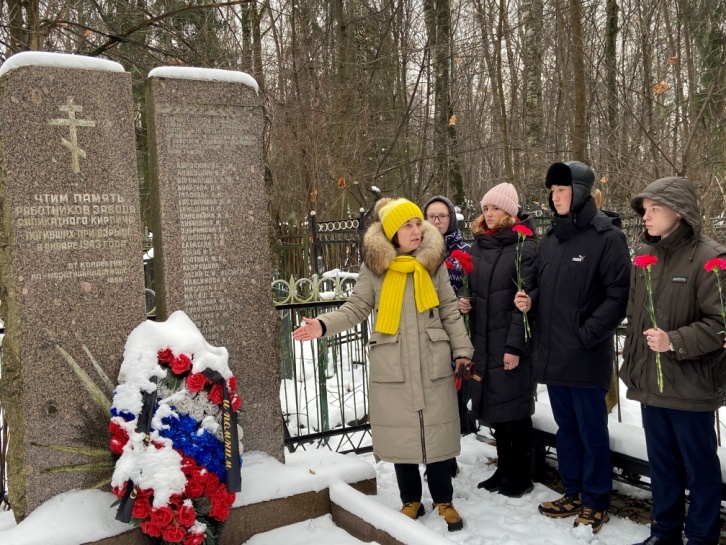 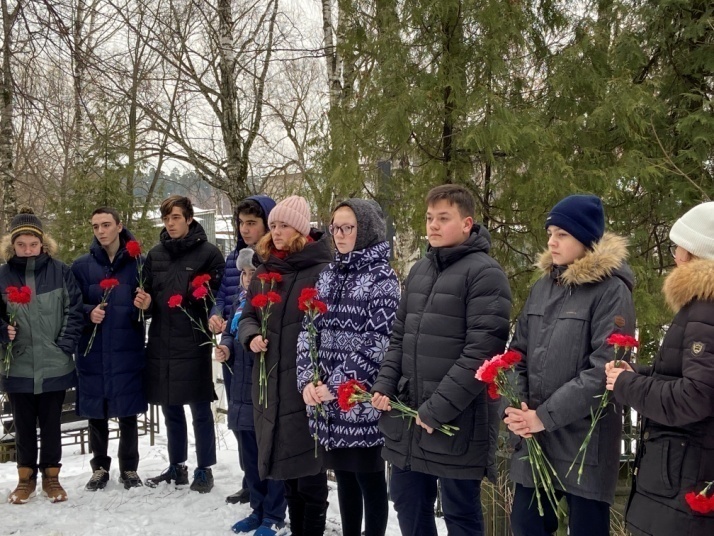 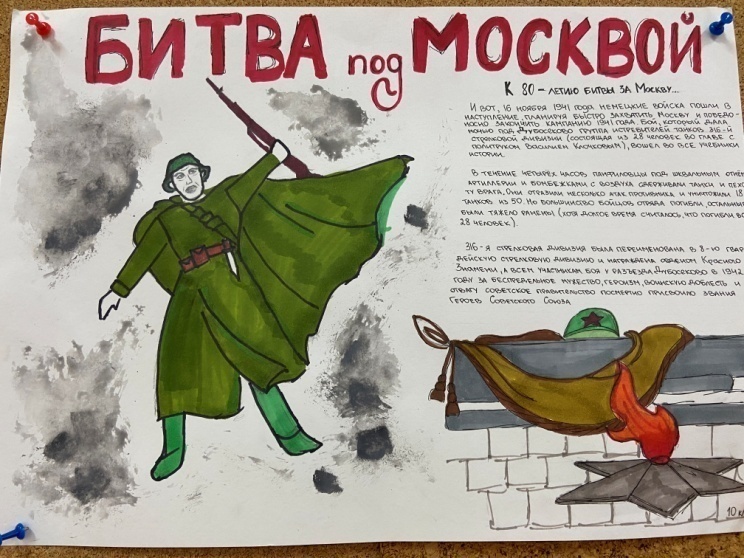 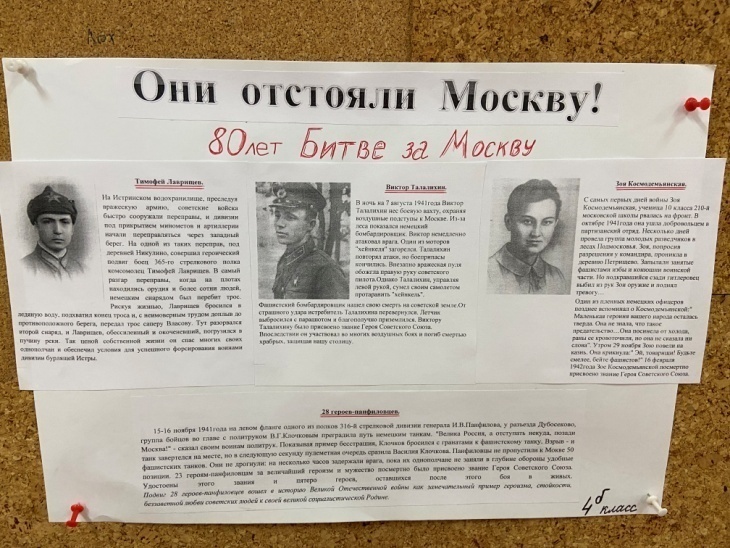 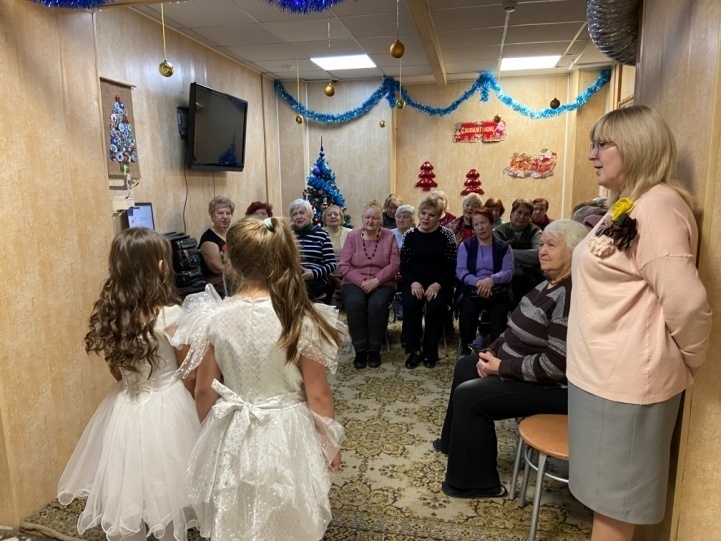 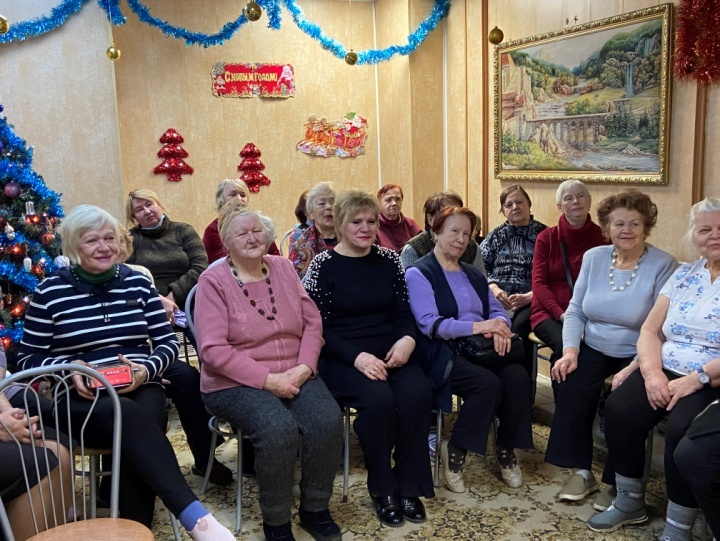 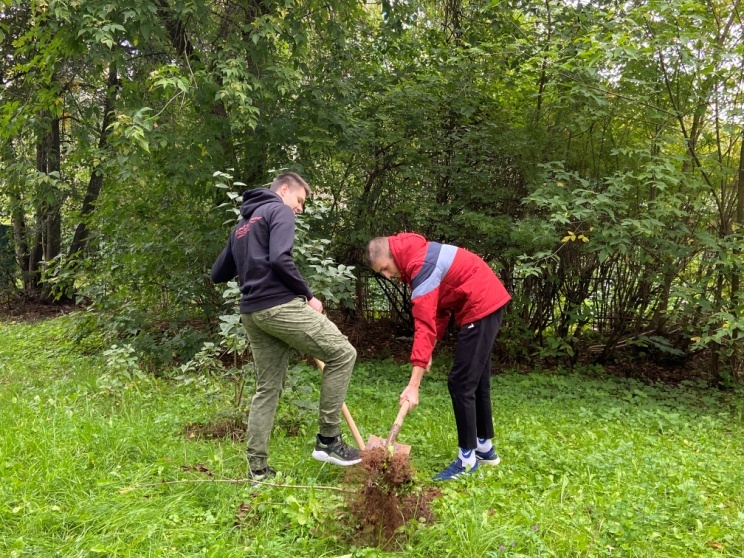 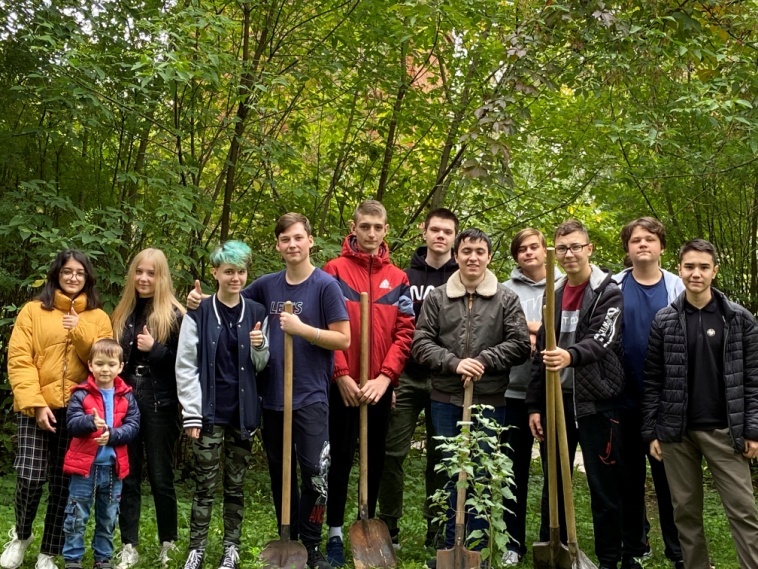 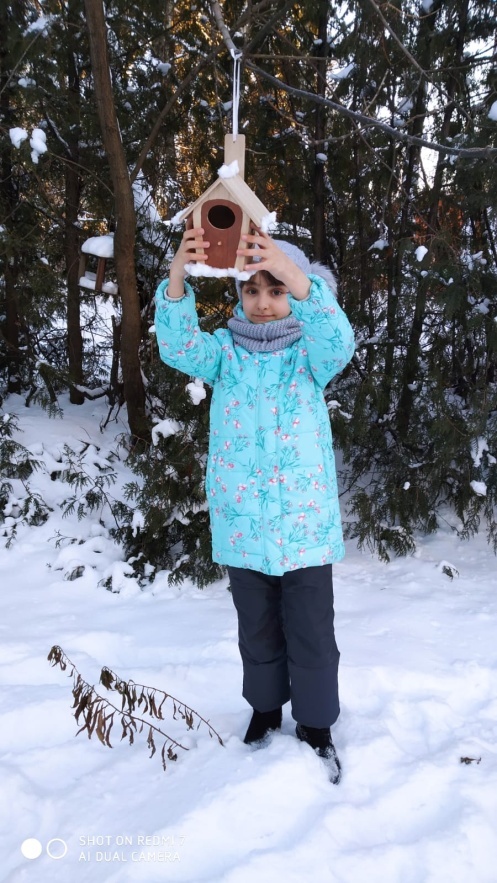 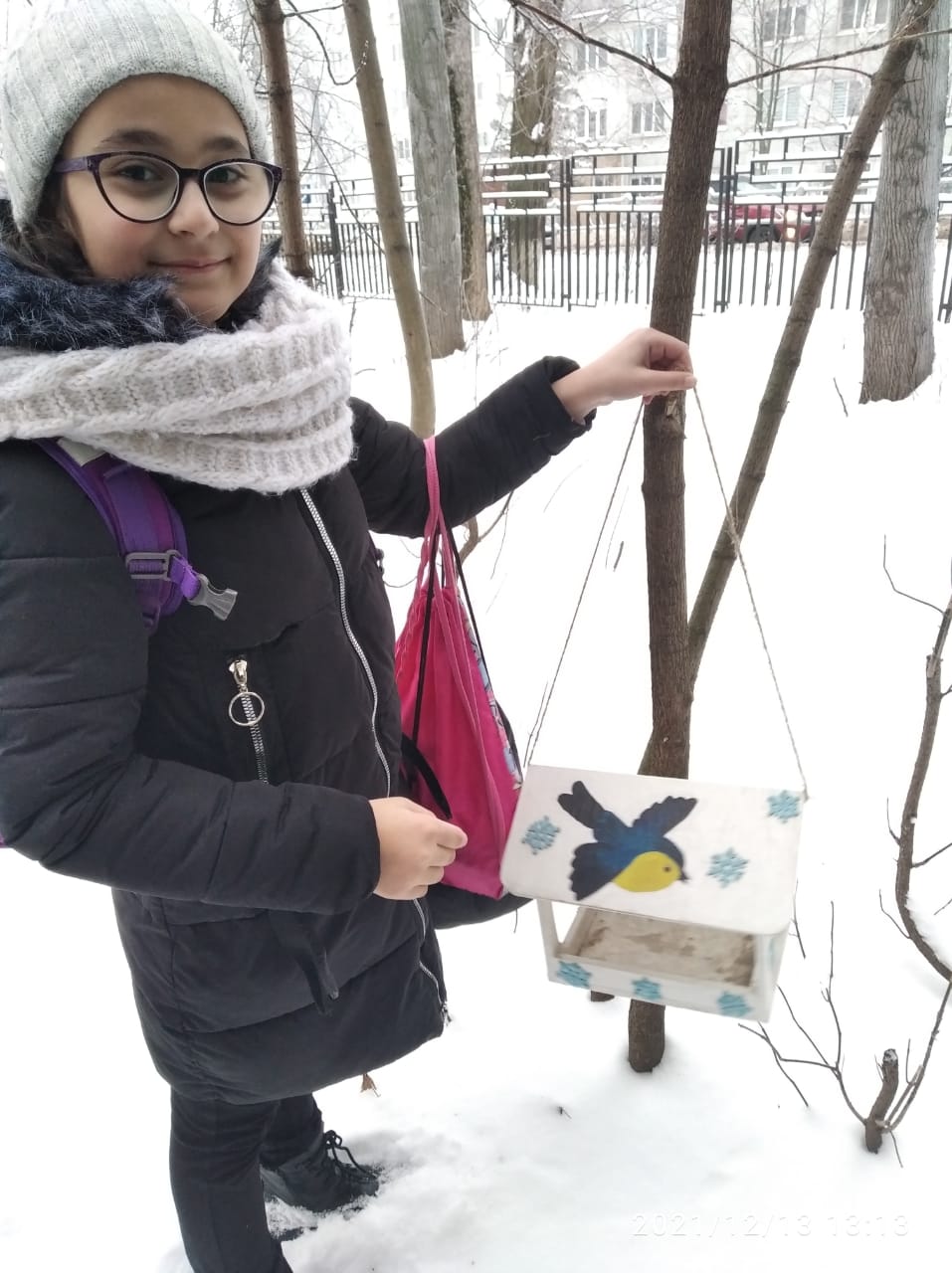 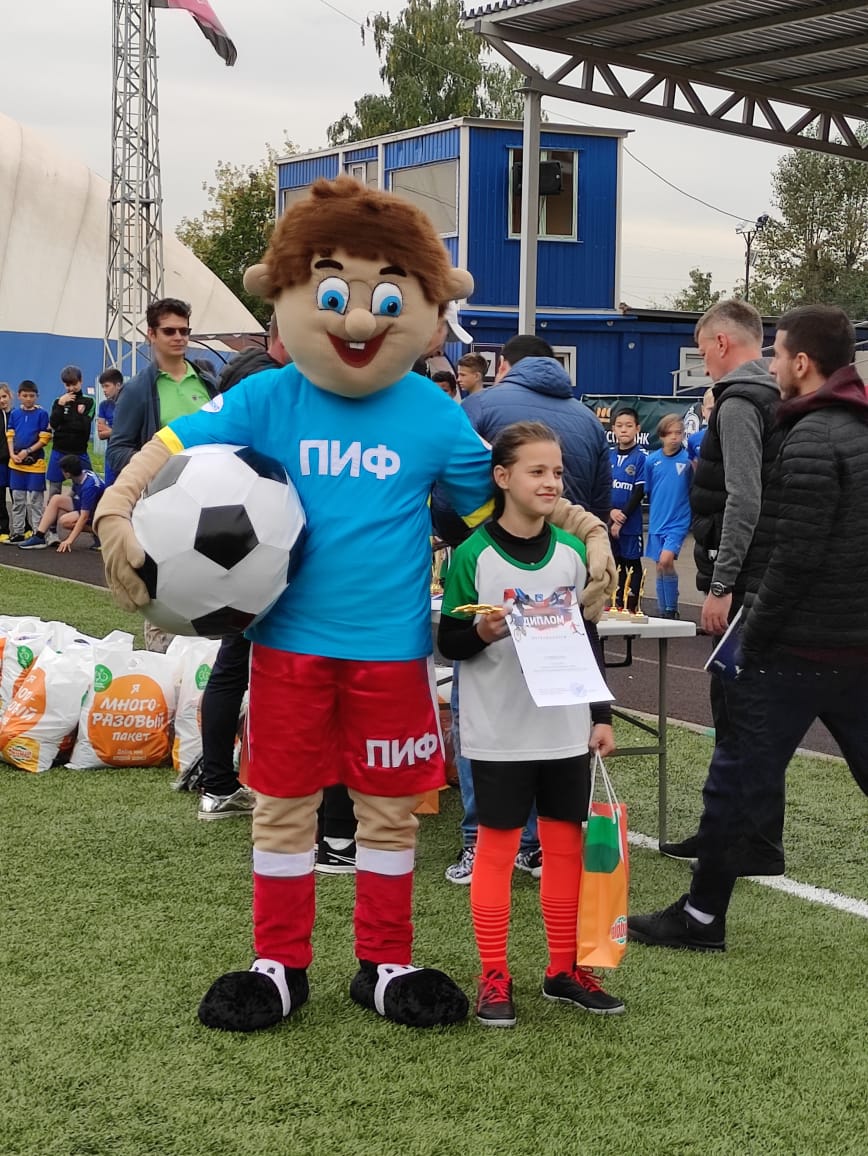 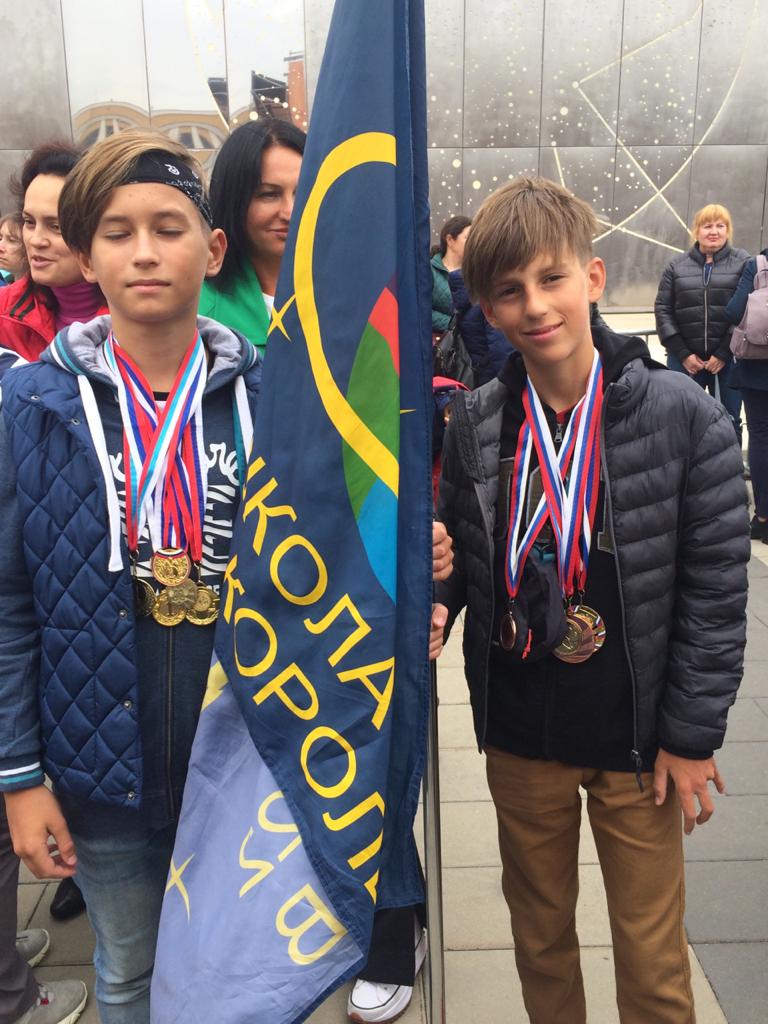 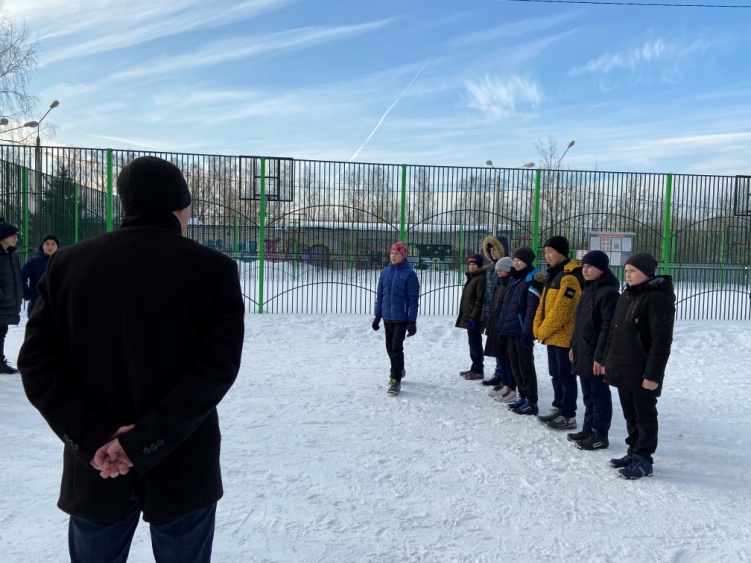 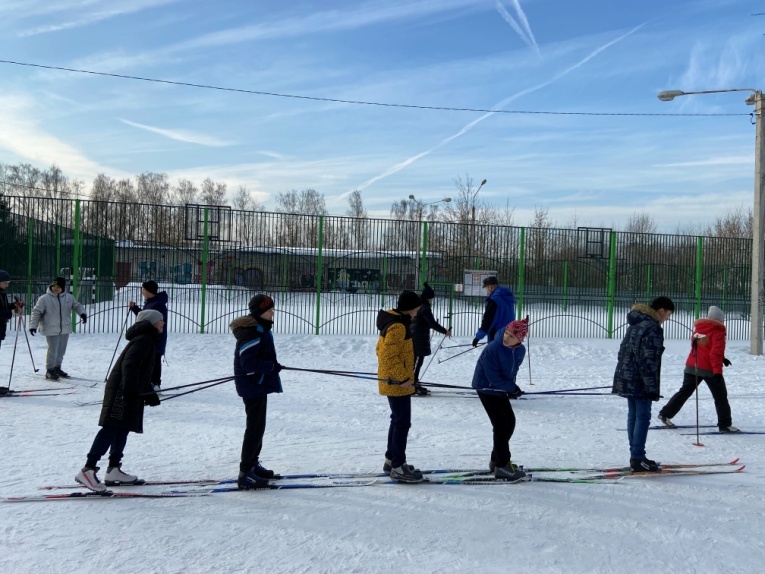 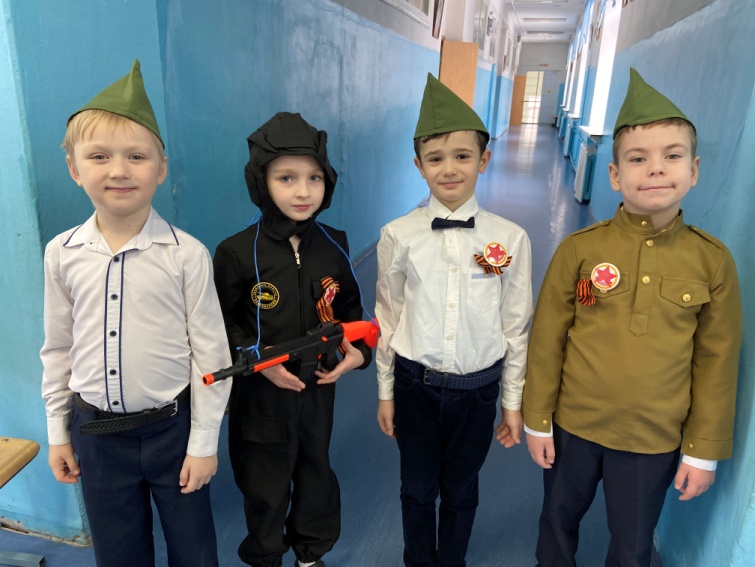 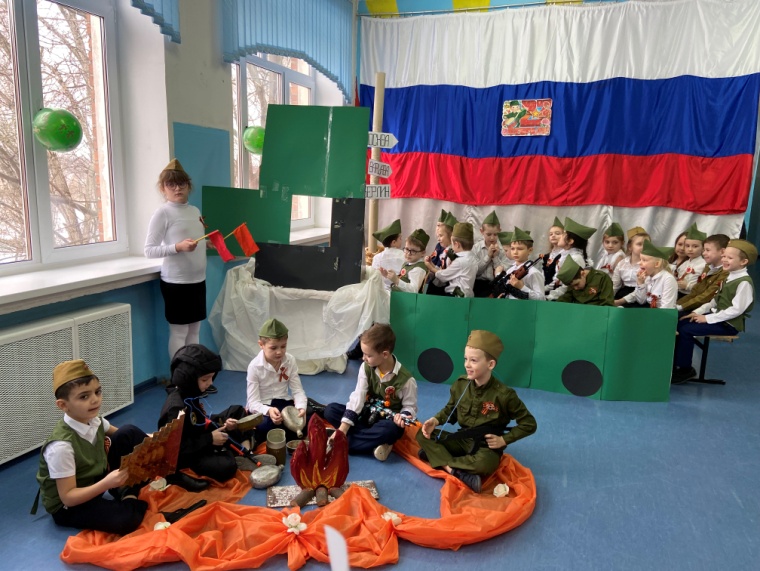 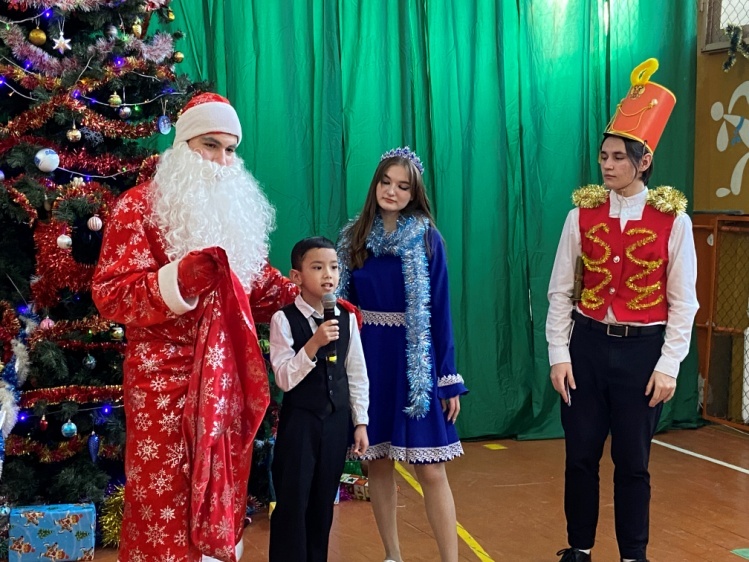 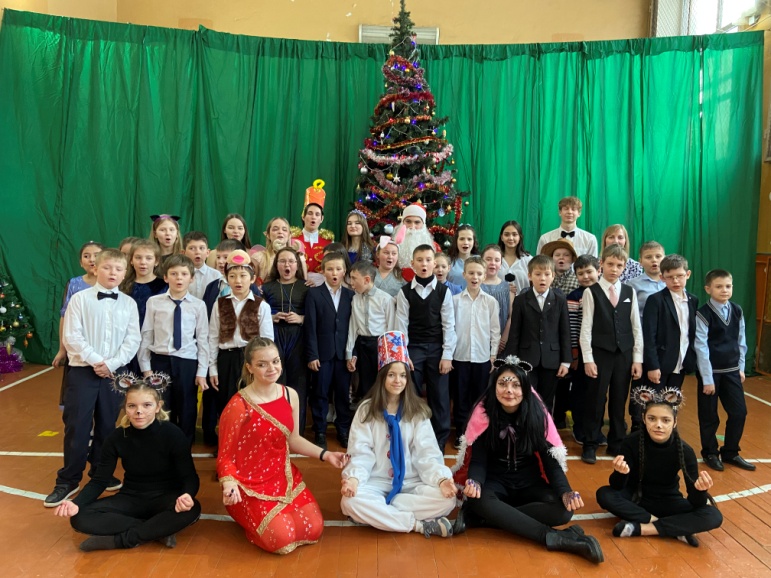 